寝たきり度展開ボタンガイド　アンカー配置用段落（段落ごと隠し文字設定）障害高齢者の日常生活自立度（寝たきり度）の判定の流れ　画像挿入アウトラインレベル１↓（画像アンカー配置段落）↑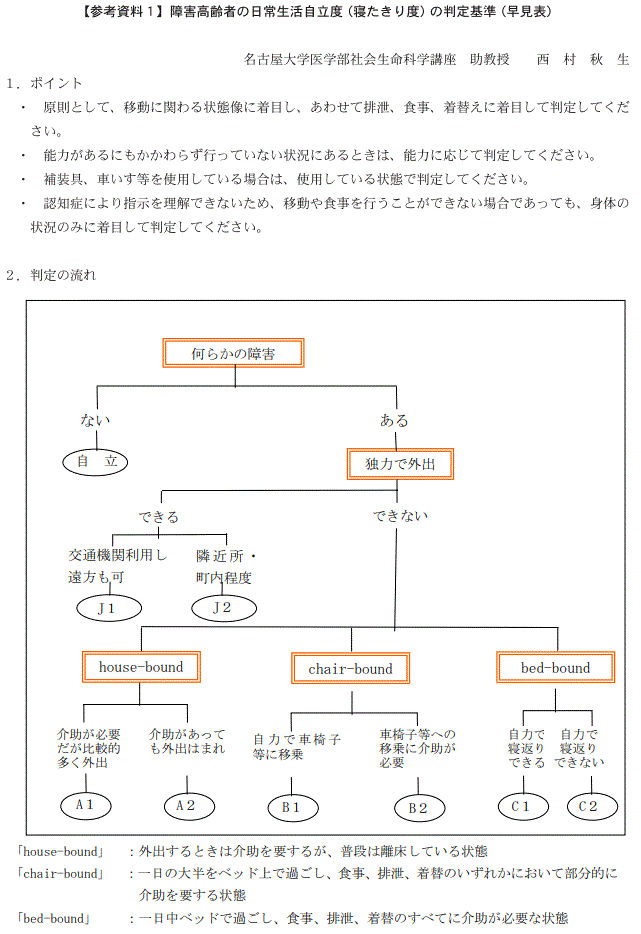 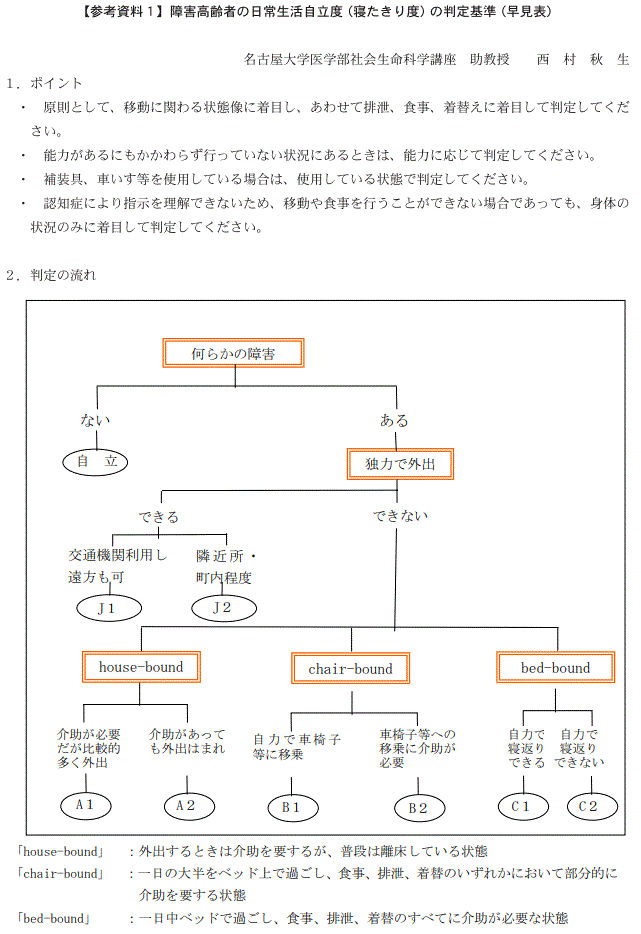 認知自立度展開ボタンガイド　アンカー配置用段落　（段落ごと隠し文字設定）アウトラインレベル１↓↑認知症高齢者の日常生活自立度の判定の流れ　画像挿入アウトラインレベル１↓図 障害高齢者の日常生活自立度判定ガイド（画像アンカー配置段落）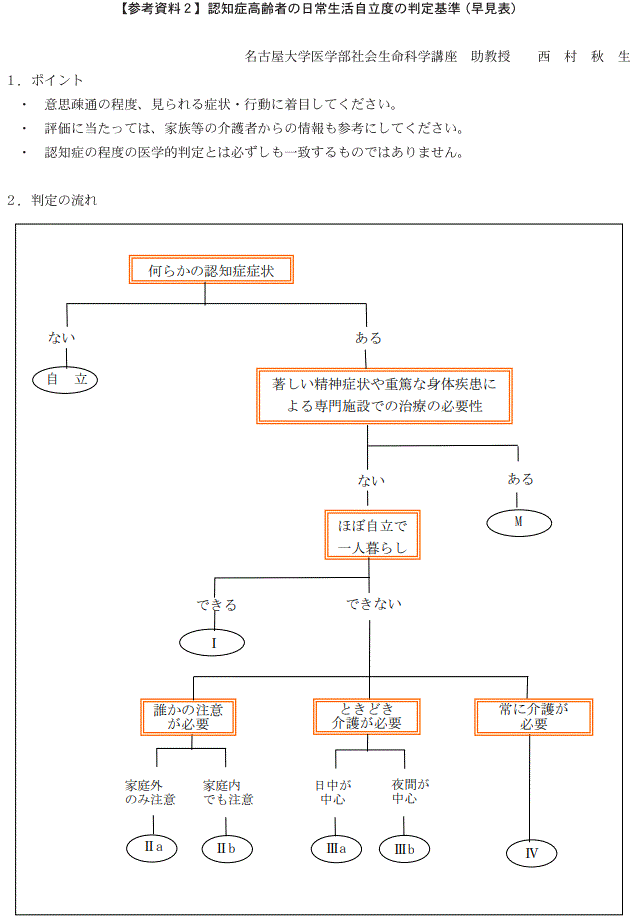 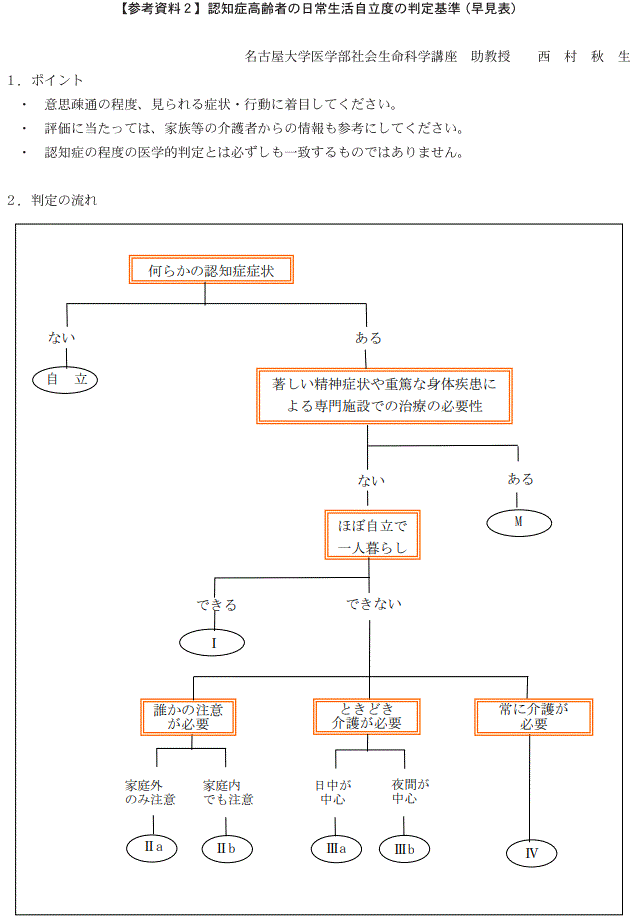 ↑隠し文字設定段落